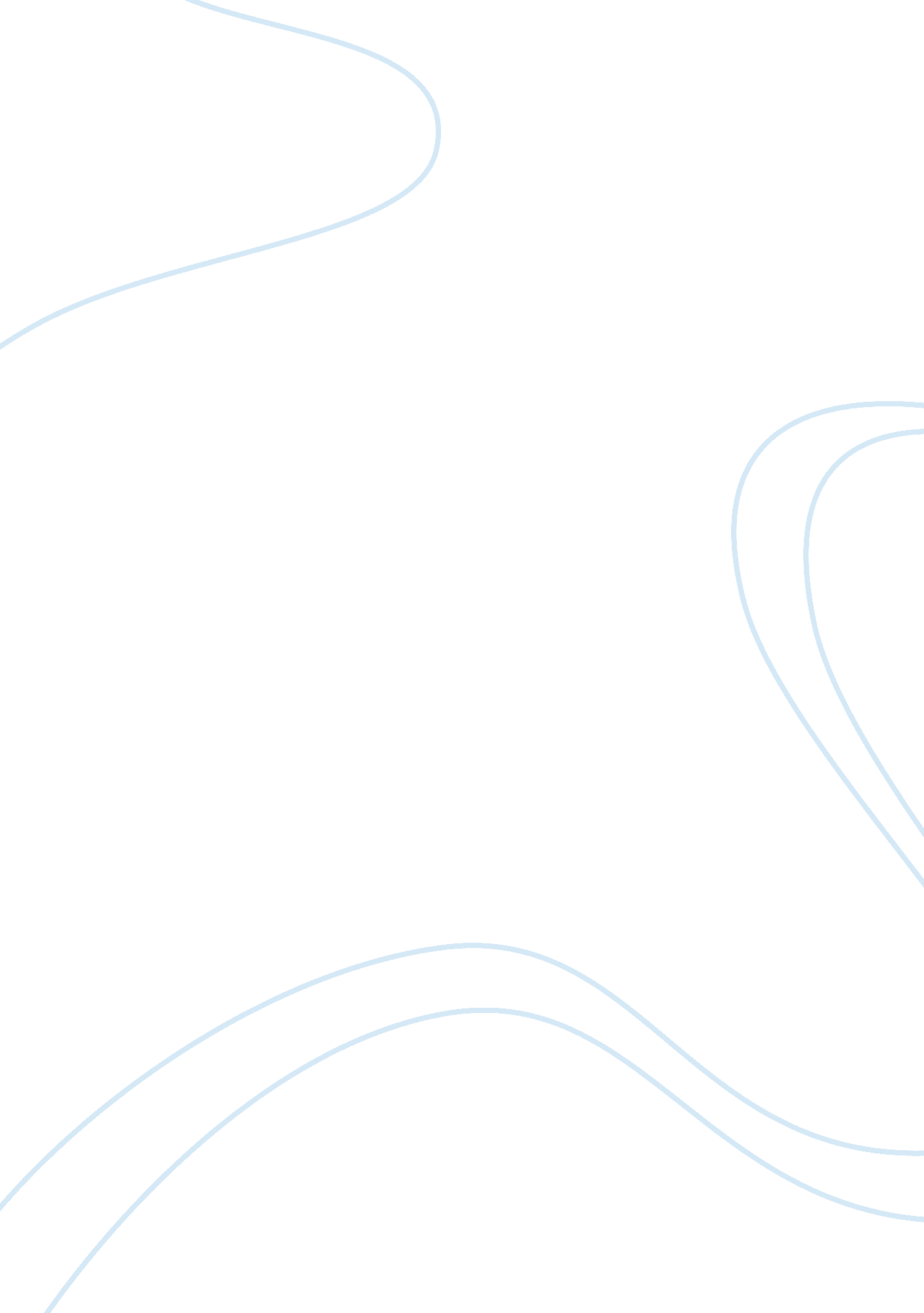 Positives and negatives of being your own bossEducation, Discipline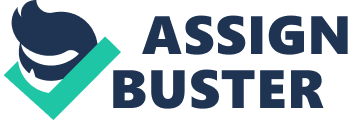 Neophyte contractors find it difficult to cross them out on their own, especially if they have been used to working in the company of another person for many years. However, if someone decides to finally abandon their prohibitions and take a leap of faith running their own company, they will be highly challenged, but they will be rewarded. This is due to the fact that, being your own boss, it can bring many positive and negative results for a particular person. A positive effect includes the time to do what you really want to do. Since you do not have to register and log out every day, you can better manage your time according to your needs. Another good consequence is that you develop independence and confidence in yourself. You no longer owe it to your supervisor, precisely because you are the highest official. Your critical thinking skills and sharp analysis will also be improved, as you have to make business judgments in just a few minutes. The third advantage is that you learn to do financial management. In the end, financial problems can be the cause of possible interruptions in the agreements, so knowing how to solve a specific problem in this area will increase your business acumen. On the debit side, this can exhaust your energy, especially if you’re just starting out. To combat this problem, you must always visualize your objective, to motivate it to continue day after day. It can also tempt you to immerse yourself in the company’s treasury to meet some personal needs. If you want to avoid this problem, create separate accounts for yourself and your company. Therefore, it becomes more cumbersome for you to receive funds from the company’s treasury. After knowing the possible consequences of running your own business, it’s time to get information on how easy it is to grow a commercial contractor. The most important thing is that you must be able to provide good service. From the moment a potential client contacts you, whether by phone, email or personal appearance, you should make them feel comfortable. Creating a mutual understanding is necessary to maintain an open flow of communication. If the client has any questions, he will not hesitate to ask about it, and any questions can be clarified. You should also be able to express your thoughts eloquently to create the impression that you have a clear understanding of your business. Avoid mumbling using filler materials like “ ah” or “ uhm” and eat your words, because it will come off as a nervous breakdown and not as a reliable contractor. If you can receive an invitation to participate in a homeowner agreement, you can also get new customers. They can discuss with you their structural or domestic problems with the remodeling, and can give them a free quote. The moment you decide that it has been resolved, you should contact your office to start. 